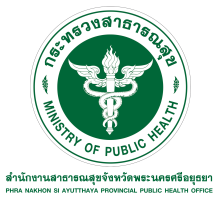               นพ.พิทยา ไพบูลย์ศิริ นายแพทย์สาธารณสุขจังหวัดพระนครศรีอยุธยา.กล่าวว่า 
ช่วงนี้อากาศเปลี่ยนแปลงมีอากาศร้อนและฝนตก แม้ว่าในบางพื้นที่สภาพอากาศค่อนข้างร้อน 
แต่พบว่าสภาพอากาศในช่วงเวลาของแต่ละวัน มีความแตกต่างกันมากพอสมควร  
ซึ่งส่งผลกระทบทำให้อุณหภูมิในร่างกายมีความแตกต่างกันไปด้วยก่อให้เกิดโรคต่างๆ
ได้ง่าย เช่น โรคไข้หวัดใหญ่	
          จากข้อมูลสำนักระบาดวิทยา กรมควบคุมโรค พบว่า ในปี 2560 พบผู้ป่วยโรคไข้หวัดใหญ่ 199,391 ราย เสียชีวิต 55 ราย กลุ่มอายุพบมากที่สุดคือ 15-24 ปี รองลงมาคือ 35-44ปี และ 25-34 ปี.........................................................................................................
            โรคไข้หวัดใหญ่ เป็นโรคที่เกิดจากเชื้อ Influenza Virus เป็นการติดเชื้อระบบทางเดินหายใจ 
พบได้บ่อยในคนทุกเพศทุกวัย พบได้เกือบทั้งปี แต่จะเป็นมากในช่วงฤดูฝน แพทย์มักจะให้
การวินิจฉัยผู้ป่วยที่มีอาการตัวร้อนมา 2-3 วัน โดยไม่มีอาการอย่างอื่นชัดเจนว่าเป็นไข้หวัดใหญ่ ผู้ป่วยจะมีไข้สูง ปวดศีรษะ ปวดตามตัว ปวดกล้ามเนื้อมาก.............................................................. 
         การติดต่อ เชื้อไข้หวัดใหญ่นี้จะอยู่ในน้ำมูก น้ำลาย หรือเสมหะของผู้ป่วย ติดต่อได้ง่ายโดยทางเดินหายใจ จากการไอหรือจาม เชื้อจะเข้าทางปากและเยื่อบุตา สัมผัสเสมหะของผู้ป่วยทางแก้วน้ำ ผ้า จูบ หรือสัมผัสทางมือที่ปนเปื้อนเชื้อโรค.......................................................................... 
         อาการของโรคไข้หวัดใหญ่ มักจะเกิดขึ้นทันทีทันใดด้วยอาการไข้สูง ตัวร้อน หนาว
ปวดเมื่อยตามกล้ามเนื้อ โดยเฉพาะที่หลัง ต้นแขนต้นขา ปวดศีรษะ อ่อนเพลีย เบื่ออาหาร 
ขมในคอ คัดจมูก มีน้ำมูกใสๆ ไอแห้งๆ จุกแน่นท้อง มีข้อสังเกตว่าไข้หวัดใหญ่มักเป็นหวัดน้อย 
แต่ไข้หวัดธรรมดามักเป็นหวัดมาก ไข้มักเป็นอยู่ 2-4 วัน หากอาการไม่ดีขึ้นควรพบแพทย์ทันที
          นพ.พิทยา ไพบูลย์ศิริ.นายแพทย์สาธารณสุขจังหวัดพระนครศรีอยุธยา กล่าวต่อว่า 
ขอให้ประชาชนใส่ใจสุขภาพตนเองและคนในครอบครัวมากขึ้นและปฏิบัติตนเองให้ห่างไกลโรคดังต่อไปนี้....................................................................................................................
1.ออกกำลังกายนอนพักผ่อนให้เพียงพอ............................................................................
2.รับประทานอาหารที่มีประโยชน์..................................................................................... 
3.ล้างมือด้วยน้ำและสบู่บ่อยๆ....................................................................................
4.อาหารควรปรุงสุกใหม่และใช้ช้อนกลางเมื่อรับประธานอาหาร..................................................
5.หลีกเลี่ยงการคลุกคลีผู้ป่วยหรือป้องกันโดยการใส่หน้ากากอนามัย.................................
และหากพบว่าตนเองหรือคนในบ้านมีอาการสงสัยว่าป่วยให้รีบพบแพทย์ในสถานบริการใกล้บ้าน เพื่อทําการวินิจฉัยและรับการรักษา 